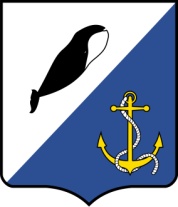 АДМИНИСТРАЦИЯПРОВИДЕНСКОГО ГОРОДСКОГО ОКРУГАПОСТАНОВЛЕНИЕВ целях приведения муниципальных нормативных правовых актов Провиденского городского округа в соответствие с нормативными правовыми актами Чукотского автономного округа, руководствуясь Уставом Провиденского городского округа, Администрация Провиденского городского округа ПОСТАНОВЛЯЕТ:1. Внести в постановление Администрации Провиденского городского округа от 03 ноября 2022 г. №393 «Об утверждении Положения об организации и ведении гражданской обороны в Провиденском городском округе и организациях, ведущих свою деятельность на территории Провиденского городского округа» следующие изменения:1.1. В преамбуле постановления слова «15 мая 2009 г. № 24» заменить словами «18 ноября 2022 г. №352».1.2. В пункте 1 приложения к постановлению слова «15 мая 2009 г. № 24» заменить словами «18 ноября 2022 г. №352».1.3. В пункте 2 приложения к постановлению после слов «Гражданская оборона в Провиденском городском округе организуется» добавить слова «по территориально-производственному принципу».1.4. Пункт 6.1 приложения к постановлению изложить в следующей редакции: «Органы местного самоуправления Провиденского городского округа определяют перечень подведомственных им организаций и, при необходимости, на договорной основе коммерческих организаций, обеспечивающих выполнение мероприятий местного уровня по гражданской обороне.».1.5. Пункт 11 приложения к постановлению дополнить абзацами третьим, четвертым и пятым следующего содержания:«В целях организации и ведения гражданской обороны руководители гражданской обороны соответствующих уровней издают приказы и распоряжения.Приказы и распоряжения руководителей гражданской обороны в пределах их компетенции в области гражданской обороны обязательны для исполнения всеми должностными лицами и гражданами.Руководители гражданской обороны осуществляют руководство гражданской обороной через соответствующие органы, осуществляющие управление гражданской обороной, органы повседневного управления, службы гражданской обороны, а также постоянно действующие комиссии в военное и мирное время.».1.6. Третий абзац пункта 13 изложить в следующей редакции:«Администрация Провиденского городского округа представляет информацию в органы исполнительной власти Чукотского автономного округа, организации – в Администрацию Провиденского городского округа и федеральный (региональный) орган исполнительной власти, к сфере деятельности которого они относятся или в ведении которого находятся.».1.7. Дополнить приложение к постановлению пунктами 17-29 следующего содержания:«17. Полномочия органов местного самоуправления Провиденского городского округа и организаций в области гражданской обороны определяются в соответствии с законодательством и нормативными правовыми актами Российской Федерации, Чукотского автономного округа и Провиденского городского округа.18. Подготовка руководящего состава и специалистов по гражданской обороне в Провиденском городском округе и организациях осуществляется государственным бюджетным образовательным учреждением дополнительного профессионального образования «Учебно-методический центр по гражданской обороне, чрезвычайным ситуациям и пожарной безопасности Чукотского автономного округа».19. Для планирования, подготовки и проведения эвакуационных мероприятий органами местного самоуправления Провиденского городского округа и организациями заблаговременно в мирное время создаются эвакуационные комиссии. Эвакуационные комиссии возглавляются руководителями или заместителями руководителей соответствующих органов местного самоуправления Провиденского городского округа и организаций. Деятельность эвакуационных комиссий регламентируется положениями об эвакуационных комиссиях, утверждаемыми соответствующими руководителями гражданской обороны.20. Для решения задач гражданской обороны, реализуемых на территории Провиденского городского округа, создаются силы гражданской обороны. В состав сил гражданской обороны Провиденского городского округа входят подразделения Государственной противопожарной службы, аварийно-спасательные формирования и службы гражданской обороны, нештатные формирования по обеспечению выполнения мероприятий по гражданской обороне, а также нештатные аварийно-спасательные формирования, привлекаемые для решения задач в области гражданской обороны в соответствии с планами гражданской обороны и защиты населения и планами действий по предупреждению и ликвидации чрезвычайных ситуаций по решению должностного лица, осуществляющего руководство гражданской обороной на соответствующей территории.21. Организации, отнесенные в установленном порядке к категориям по гражданской обороне, создают и поддерживают в состоянии готовности нештатные формирования по обеспечению выполнения мероприятий по гражданской обороне.22. В целях проведения аварийно-спасательных и других неотложных работ муниципального масштаба из числа служб гражданской обороны и нештатных аварийно-спасательных формирований создается резерв сил и средств руководителя гражданской обороны Провиденского городского округа.Порядок создания, подготовки, оснащения и применения нештатных аварийно-спасательных формирований утверждается распоряжением главы Провиденского городского округа.23. На территории Провиденского городского округа по решению руководителя гражданской обороны Провиденского городского округа могут создаваться службы гражданской обороны Провиденского городского округа.Решение о создании служб гражданской обороны Провиденского городского округа принимается постановлением Администрации Провиденского городского округа.Служба гражданской обороны – это совокупность органов управления, сил и средств гражданской обороны, предназначенных для проведения мероприятий по гражданской обороне, всестороннего обеспечения действий аварийно-спасательных формирований и выполнения других неотложных работ при военных конфликтах или вследствие этих конфликтов, а также при ликвидации последствий чрезвычайных ситуаций природного и техногенного характера.24. Силы гражданской обороны Провиденского городского округа в мирное время могут привлекаться для участия в мероприятиях по предупреждению и ликвидации чрезвычайных ситуаций природного и техногенного характера, а также ликвидации последствий, вызванных террористическими акциями.Решение о привлечении в мирное время сил и средств гражданской обороны для ликвидации последствий чрезвычайных ситуаций принимают:на территории Провиденского городского округа – глава Провиденского городского округа или должностное лицо, его замещающее;в организациях – руководители организаций.25. Перевод гражданской обороны Провиденского городского округа с мирного на военное время осуществляется в порядке, установленном федеральным законодательством.26. В целях обеспечения организованного и планомерного осуществления мероприятий по гражданской обороне и своевременного оповещения населения о прогнозируемых и возникших опасностях в военное время на территории Провиденского городского округа организуются сбор и обмен информацией в области гражданской обороны (далее - информация).27. Ведение гражданской обороны на территории Провиденского городского округа осуществляется на основе плана гражданской обороны и защиты населения Провиденского городского округа и планов гражданской обороны организаций.28. Планы гражданской обороны и защиты населения (планы гражданской обороны) определяют объем, организацию, порядок обеспечения, способы и сроки выполнения мероприятий по гражданской обороне и ликвидации чрезвычайных ситуаций природного и техногенного характера в военное время.29. Выполнение мероприятий по гражданской обороне и ликвидации чрезвычайных ситуаций природного и техногенного характера в мирное время осуществляется в соответствии с планами действий по предупреждению и ликвидации чрезвычайных ситуаций.».2. Внести в постановление Администрации Провиденского городского округа от 03 ноября 2022 г. №394 «Об утверждении Порядка организации и ведения гражданской обороны органами местного самоуправления и организациями, ведущими свою деятельность на территории Провиденского городского округа» следующие изменения:2.1. В преамбуле постановления слова «15 мая 2009 г. № 24» заменить словами «18 ноября 2022 г. №352».2.2. В пункте 1 приложения к постановлению слова «15 мая 2009 г. № 24» заменить словами «18 ноября 2022 г. №352».3. Обнародовать настоящее постановление в информационно-телекоммуникационной сети Интернет на официальном сайте Провиденского городского округа.4. Настоящее постановление вступает в силу со дня обнародования.5. Контроль за исполнением настоящего постановления оставляю за собой.от 15 декабря 2022 г.№ 561п.г.т. ПровиденияО внесении изменений в отдельные нормативные правовые акты Провиденского городского округаГлава администрацииЕ.В. ПодлесныйПодготовил:А.А. РоманенкоСогласовано:О.С. ВолчуковаРазослано: дело, ОВМР, ГО и ЧСРазослано: дело, ОВМР, ГО и ЧСРазослано: дело, ОВМР, ГО и ЧС